Élő Adventi Kalendárium HidegkútonSzeretnénk megszervezni itt Hidegkúton a több magyarországi településen már oly népszerű "Élő Adventi Kalendáriumot", melynek lényege, hogy December 1. és 24. között minden nap más és más épületben díszítenek fel és/vagy világítanak ki az ott lakók egy-egy ablakot úgy, hogy az ünnepi díszek mellett szerepeljen az aznapi dátum is. Így minden nap más és más ablak borul ünnepi fénybe, olyan, mintha az adventi kalendárium ablakait nyitogatnánk ki. Szenteste pedig egyszerre világítana majd az összes ablak. Hogy melyik nap, hol található a sorszámmal ellátott kidíszített világító ablak, az legyen meglepetés, a településen sétálva lehet megkeresni. Az ablakokról fotó, szelfi készülhet, ami megosztható a Hidegkúti Fonó Klub csoportban.Fontos, hogy a kivilágított ablak jól látható legyen az utcáról, akinek pedig nem néz az utcára az ablaka, annak a kerítésen ajánlott elkészítenie a dekorációt.Aki szeretne csatlakozni ehhez a kis közösségi felhíváshoz az megteheti neve, lakcíme és a preferált dátum megadásával az egyutthidegkutert@gmail.com címen, vagy nyitvatartási időben a Könyvtárban.Szeretettel várjuk a jelentkezőket!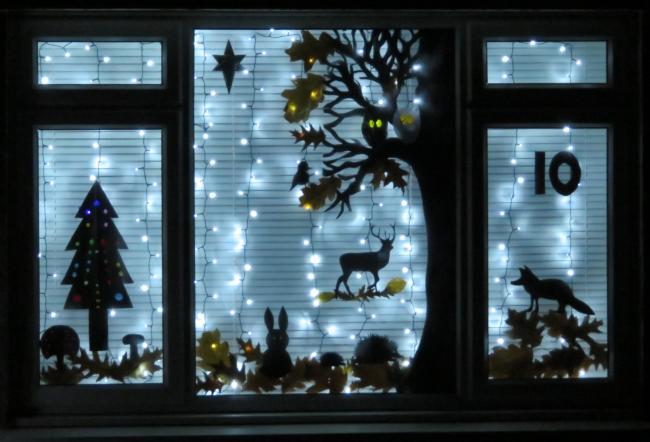 